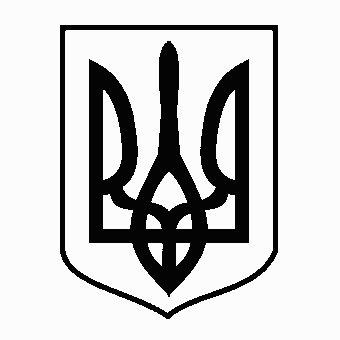    У К Р А Ї Н А               Жовківська міська радаЛьвівського району Львівської області          4-та сесія VIII- го демократичного скликанняРІШЕННЯВід 26.01.2021 року      № 54                                                                       м. ЖовкваПро зміну засновника, перейменуваннята затвердження статуту Жовківської дитячоїшколи мистецтв Жовківської міської ради Львівського району Львівської області в новій редакції  Відповідно до ст.53 Конституції України, Бюджетного кодексу, Закону України «Про освіту»,  керуючись ст. ст. 25, 26, 32, 59 Закону України «Про місцеве самоврядування в України», Законом України «Про внесення змін до деяких законодавчих актів України щодо впорядкування окремих питань організації та діяльності органів місцевого самоврядування та районних державних адміністрацій», відповідно до рішення Жовківської районної ради від 14.09.2020р. №18 «Про передачу майна із спільної комунальної власності територіальних громад Жовківського району Львівської області у комунальну власність (на баланс) Жовківської міської ради» розглянувши звернення відділу культури, молоді та спорту від 15.01.2021р. №15  з метою приведення у відповідність установчих документів комунальних закладів освіти до вимог чинного законодавства, враховуючи висновки постійних комісій, Жовківська міська рада В И Р І Ш И Л А:1.  З 01.01.2021 року прийняти повноваження Жовківської дитячої школи мистецтв  (ЄДРПОУ 22356097).2. Перейменувати Жовківську дитячу школу мистецтв на Жовківську дитячу школу мистецтв Жовківської міської ради Львівського району Львівської області.3.  Затвердити статут Жовківська дитяча школа мистецтв Жовківської міської ради Львівського району Львівської області в новій редакції, що додається.4. Директору Жовківської дитячої школи мистецтв Жовківської міської ради Львівського району Львівської області забезпечити державну реєстрацію вищезазначених змін.5. Контроль за виконанням рішення покласти на постійну комісію з питань охорони здоров’я, освіти, науки, культури, мови, прав національних меншин, міжнародного співробітництва, інформаційної політики, молоді, спорту, туризму та соціального захисту населення (Чурій І.С.)            Міський голова                                                    Олег ВОЛЬСЬКИЙ                                                                                                                 ЗАТВЕРДЖЕНО                                                                               Рішенням Жовківської міської ради                                                                          Львівського району Львівської області                                                                           від «26» січня 2021 року № 54                  СТАТУТЖОВКІВСЬКОЇ ДИТЯЧОЇ
ШКОЛИ МИСТЕЦТВ ЖОВКІВСЬКОЇ МІСЬКОЇ РАДИ ЛЬВІВСЬКОГО РАЙОНУ ЛЬВІВСЬКОЇ ОБЛАСТІ(нова редакція)                                      ПОГОДЖЕНО                                                             В.о. начальника відділу культури                                молоді та спорту                                               Жовківської міської ради                                                                  Львівського району Львівської області                                                                         _________________Н. Полоцька                                                                         "___" _________________ 2021 р.Жовква 2021Нова редакція статуту приймається у зв’язку із  зміною Засновника та  назви і набуттям чинності Закону України «Про освіту» та Закону України «Про внесення змін до деяких законодавчих актів України щодо впорядкування окремих питань організації та діяльності органів місцевого самоврядування та районних державних адміністрацій».1.ЗАГАЛЬНІ ПОЛОЖЕННЯ       1.1. Жовківська дитяча школа мистецтв Жовківської міської ради Львівського району      Львівської області (далі - Школа) – заклад  позашкільної освіти є об’єктом комунальної власності Жовківської міської ради Львівського району Львівської області. Засновником школи є Жовківська міська рада Львівського району Львівської області ідентифікаційний код 04056248 (далі Засновник), а уповноваженим органом управління - відділ  культури, молоті та спорту Жовківської міської ради Львівського району Львівської області. Місцезнаходження:  80300, вулиця Львівська, 21, місто Жовква, Львівська область.  Повна назва: Жовківська дитяча школа мистецтв Жовківської міської ради Львівськогорайону Львівської області.Скорочена назва: Жовківська ДШМ        1.2. Школа заснована на комунальній власності Жовківської міської ради Львівськогорайону Львівської області, має статус державного закладу освіти.         1.3. Школа здійснює навчання і виховання громадян у позаурочний та позанавчальний час         1.4. Школа у своїй діяльності керується Конституцією України, указами Президента України, Постановами Кабінету Міністрів України, наказами Міністерства освіти і наукиУкраїни, Міністерства культури та інформаційної політики України, рішенням місцевих органів виконавчої влади та органів місцевого самоврядування, а також Положенням «Про мистецькушколу» яке затверджено Наказом Міністерства культури України від 09 серпня 2018 року№686, зареєстровано в Міністерстві юстиції України від 03 вересня 2018р. за №1004/32456цим  Статутом.        1.5.Школа надає державні гарантії естетичного виховання через доступність донадбань вітчизняної і світової культури, готує підґрунтя для занять художньоютворчістю, а для найбільш обдарованих учнів – до вибору професії в галузі культури тамистецтв.         1.6. Мова навчання у школі визначається Конституцією України – державна мова.          1.7.Інституційний аудит та громадська акредитація школи здійснюються на підставах та у порядку, визначених законодавством.          1.8.Місцеві органи державної влади та органи місцевого самоврядування забезпечуютьдоступ до початкової мистецької освіти громадян за місцем проживання шляхом відкриття,утримання, матеріально-технічного забезпечення та фінансування мистецьких шкіл, їх філій та класів відповідно до освітніх, культурних, духовних потреб та запитів населення.              1.9. Створення, реорганізація, ліквідація школи здійснюються відповідно до законодавства.ІІ. Організаційно-правові засади діяльності мистецької школи2.1. Школа як суб’єкт господарювання діє як бюджетна установа;2.2. Школа є юридичною особою, діє на підставі Статуту, затвердженого засновником, має самостійний кошторис, самостійний баланс, власну бухгалтерію та інші атрибути юридичної особи.2.3. Основним видом діяльності школи є освітня і мистецька діяльність, яка включає організацію, забезпечення та реалізацію мистецько-освітнього процесу з метою формування у здобувачів початкової мистецької освіти компетентностей, передбачених освітньою програмою. Як заклад освіти сфери культури мистецька школа також є середовищем для розвитку творчого мистецького потенціалу громадян, їх художньо-естетичного розвитку.2.4. Основними функціями  школи є:надання початкової мистецької освіти;організація, забезпечення та провадження освітнього процесу для набуття здобувачами спеціальних здібностей, естетичного досвіду і ціннісних орієнтацій у процесі активної мистецької діяльності, формування у них теоретичних і практичних (у тому числі виконавських) загальних та професійних компетентностей початкового рівня в обраному виді мистецтва;створення умов для професійної художньо-творчої самореалізації особистості здобувача початкової мистецької освіти;популяризація академічного та народного мистецтва, долучення до нього широкого кола громадян незалежно від місця проживання, віку та сфери зайнятості;формування потреб громадян у якісному культурному та мистецькому продукті, здобутті додаткових компетентностей у сфері культури, мистецтва, пробудження їх інтересу до творчості, спілкування з мистецтвом, мистецьких практик;пошук та підтримка обдарованих і талановитих дітей з раннього віку, розвиток їх мистецьких здібностей;здійснення інклюзивного навчання осіб з особливими освітніми потребами;створення умов для набуття здобувачами первинних професійних навичок і вмінь, необхідних для їхньої соціалізації, подальшої самореалізації та/або професійної діяльності;виховання громадянина України шляхом вивчення та виховання поваги до народних звичаїв, традицій, національних цінностей українського народу, етносів України, а також інших націй і народів;здійснення творчої мистецької, інформаційної, методичної, організаційної роботи.2.5. З метою виконання функцій, в школі можуть створюватися структурні підрозділи, у тому числі й відокремлені (відділення, відділи, класи, в тому числі інклюзивні), які забезпечують надання послуг з початкової мистецької освіти за видами мистецтва або різним фахом, та філії.Відокремлені структурні підрозділи створюються з метою наближення місць навчання до громадян за місцем проживання. Відокремлений структурний підрозділ створюється за рішенням керівника мистецької школи, погодженим із засновником. Фінансове, матеріально-технічне та кадрове забезпечення діяльності відокремлених структурних підрозділів школи здійснюється засновником в тому самому порядку, що й основного закладу.2.6. Школа має право:самостійно розробляти та затверджувати освітні програми для забезпечення освітнього процесу;здійснювати освітній процес за наскрізними освітніми програмами;реалізовувати академічну, кадрову та фінансову автономію в межах законодавства;реалізовувати освітні та мистецькі проекти;надавати платні додаткові освітні та інші послуги на договірних засадах;реалізовувати власну мистецьку продукцію, вироблену в майстернях мистецької школи;брати участь у грантових програмах та проектах;входити до складу освітніх комплексів та інших об’єднань із закладами освіти різних рівнів, освітніх округів за умови збереження статусу юридичної особи та своїх функцій, визначених цим Положенням та статутом мистецької школи;входити (у тому числі через своїх представників) до асоціацій, інших професійних та громадських об’єднань або створювати такі організації;бути базою для реалізації практичної підготовки педагогічних кадрів закладами фахової передвищої та вищої мистецької освіти відповідно до укладених договорів, а також бути структурним підрозділом закладу спеціалізованої мистецької освіти вищого рівня без статусу юридичної особи;бути базою для проведення заходів з підвищення кваліфікації педагогічних працівників мистецьких шкіл;організовувати роботу своїх структурних підрозділів у приміщеннях інших закладів освіти, підприємств, організацій на підставі укладених договорів;здійснювати іншу діяльність, не заборонену законодавством.2.7. Школа зобов’язана:надавати здобувачам якісні мистецько-освітні послуги, забезпечувати якість початкової мистецької освіти;виконувати стандарти початкової мистецької освіти, затверджені Мінкультури;створювати умови для реалізації індивідуальних освітніх траєкторій здобувачів в межах освітніх програм, набуття ними відповідних компетентностей;створювати і впроваджувати систему внутрішнього забезпечення якості освіти;дотримуватися вимог законодавства з питань господарської та фінансової діяльності;забезпечувати реалізацію вимог законодавства з питань оплати праці та підвищення кваліфікації педагогічних та інших працівників;здійснювати інші обов’язки, передбачені законодавством.2.8. Педагогічна рада школи здійснює планування діяльності школи, у тому числі розробляє стратегію (перспективний план) розвитку мистецької школи.2.9. Школа здійснює заходи щодо своєї прозорості та інформаційної відкритості в межах, передбачених законодавством.2.10. Школа веде службову та навчальну документацію, яка регламентує організацію та провадження освітнього процесу. Службова та навчальна документація, а також окремі її форми визначаються Мінкультури.2.11. Школа подає статистичну звітність за формами та в строки, визначені законодавством.ІІІ. Управління мистецькою школою3.1. Управління школою в межах повноважень, визначених законодавством та статутом, здійснюють:засновник;директор;колегіальний орган управління (педагогічна рада);колегіальний орган громадського самоврядування;піклувальна рада (у разі створення);інші органи, передбачені Законом України «Про позашкільну освіту» та Статутом мистецької школи.3.2. Права та обов’язки засновника мистецької школи визначаються статтею 25 Закону України «Про освіту», частиною шостою статті 10 Закону України «Про позашкільну освіту», цим Статутом.3.3.Засновник школи:затверджує статут мистецької школи та зміни до нього, здійснює контроль за його дотриманням;укладає строковий трудовий договір (контракт) з керівником школи, обраним (призначеним) у порядку, встановленому законодавством та статутом школи, та розриває його з підстав та у порядку, що визначені законодавством та статутом школи;затверджує кошторис та приймає фінансовий звіт школи у випадках та порядку, що визначені законодавством, здійснює контроль за фінансово-господарською діяльністю школи;ініціює проведення аудиту школи в разі зниження школою якості освітньої діяльності;забезпечує створення в школі умов для інклюзивної мистецької освіти початкового рівня;забезпечує доступ громадян до початкової мистецької освіти відповідно до їх потреб і запитів шляхом відкриття мистецьких шкіл та їх відокремлених структурних підрозділів;забезпечує фінансування діяльності школи в частині забезпечення якісного і сучасного освітнього процесу та послуг з початкової мистецької освіти, які надаються мистецькою школою в межах затверджених освітніх програм;забезпечує розвиток матеріально-технічної бази школи;забезпечує фінансування підвищення кваліфікації педагогічних працівників заснованих ним мистецьких шкіл у межах, визначених законодавством;компенсує витрати на навчання пільгових категорій громадян відповідно до абзацу третього частини другої статті 26 Закону України «Про позашкільну освіту» (для державних та комунальних мистецьких шкіл);забезпечує соціальний захист здобувачів, педагогічних працівників та інших працівників школи;у разі реорганізації чи ліквідації школи забезпечує здобувачам початкової мистецької освіти можливість продовжити навчання в іншій мистецькій школі;приймає рішення щодо створення піклувальної ради школи та сприяє створенню благодійних фондів;реалізує інші права, передбачені законодавством та статутом школи.Засновник або уповноважена ним особа не має права втручатися в діяльність школи, що здійснюється нею в межах її автономних прав, визначених законами та статутом.3.4. Безпосереднє управління школою здійснює її керівник - директор. Директор забезпечує освітню, фінансово-господарську та іншу діяльність школи.Директор представляє школу у відносинах з державними органами, органами місцевого самоврядування, юридичними та фізичними особами і діє без доручень у межах повноважень, передбачених законом та статутом мистецької школи.Директор призначається уповноваженим органом управління відповідно до статті 26 Закону України «Про освіту» та Статуту з числа претендентів,  які  вільно володіють державною мовою, є громадянами України, мають вищу освіту та стаж педагогічної роботи не менше трьох років, а також організаторські здібності, фізичний і психічний стан яких не перешкоджає виконанню посадових обов’язків. Трудовий договір(контракт) укладається уповноваженим органом управління на строк, визначений Засновником.Директор в межах наданих йому повноважень:організовує діяльність школи;вирішує питання фінансово-господарської діяльності мистецької школи;забезпечує організацію освітнього процесу та здійснення контролю за виконанням освітніх програм;забезпечує функціонування внутрішньої системи забезпечення якості освіти;укладає договори про надання освітніх послуг із здобувачами або їх законними представниками;забезпечує умови для здійснення дієвого та відкритого громадського контролю за діяльністю школи;здійснює кадрову політику школи, призначає на посади та звільняє з посад заступників директора, педагогічних та інших працівників школи, визначає їх функціональні обов’язки;затверджує план прийому до школи на відповідний рік;встановлює розміри плати за навчання в порядку, визначеному законодавством;видає у межах своєї компетенції накази та розпорядження і контролює їх виконання;сприяє та створює умови для діяльності органів самоврядування школи;вводить в дію та забезпечує реалізацію рішень педагогічної ради щодо встановлення надбавок, доплат, премій, матеріальної допомоги працівникам мистецької школи відповідно до законодавства;сприяє створенню безпечних умов навчання та праці учасників освітнього процесу;затверджує стратегію (перспективний план) розвитку школи та освітні програми, розроблені педагогічною радою;здійснює інші повноваження, передбачені законом та статутом  школи.3.5. Педагогічна рада школи:планує роботу  школи;розробляє стратегію (перспективний план) розвитку школи;схвалює освітню (освітні) програму (програми) школи та оцінює результативність її (їх) виконання;розглядає питання формування контингенту школи та схвалює план прийому до мистецької школи на відповідний рік, надає відповідні пропозиції директору на затвердження;формує систему та затверджує процедури внутрішнього забезпечення якості освіти, включаючи систему та механізми забезпечення академічної доброчесності;приймає рішення щодо видачі документів про початкову  освіту;розглядає актуальні питання організації, забезпечення та розвитку освітнього процесу в мистецькій школі, її структурних підрозділах;обговорює питання та визначає заходи щодо підвищення кваліфікації педагогічних працівників, затверджує щорічний план підвищення кваліфікації педагогічних працівників;ухвалює рішення щодо відзначення, морального та матеріального заохочення учнів, працівників  школи та інших учасників освітнього процесу;розглядає питання щодо відповідальності учнів, працівників школи та інших учасників освітнього процесу за невиконання ними своїх обов’язків;має право ініціювати проведення позапланового інституційного аудиту та громадської акредитації школи;розглядає інші питання, віднесені законом та/або статутом школи до її повноважень.Рішення педагогічної ради вводяться в дію наказами директора  школи.Порядок створення та роботи педагогічної ради визначається статутом школи.3.6. Процедура формування піклувальної ради школи, перелік і строк повноважень, а також порядок її діяльності визначаються законодавством та статутом школи.Піклувальна рада сприяє вирішенню перспективних завдань розвитку школи, залученню фінансових (у тому числі додаткових) ресурсів для забезпечення її діяльності з основних напрямів розвитку, здійсненню контролю за їх використанням, ефективній взаємодії з органами державної влади та органами місцевого самоврядування, науковою, мистецькою громадськістю, громадськими організаціями, юридичними та фізичними особами.Члени піклувальної ради мають право брати участь у роботі колегіальних органів школи з правом дорадчого голосу. До складу піклувальної ради мистецької школи не можуть входити здобувачі початкової освіти та працівники цієї школи.Піклувальна рада має право:брати участь у визначенні стратегії (перспективного плану) розвитку школи та контролювати її (його) виконання;сприяти залученню додаткових джерел фінансування;аналізувати та оцінювати діяльність школи та її директора;контролювати виконання кошторису та/або бюджету школи і вносити відповідні рекомендації та пропозиції, що є обов’язковими для розгляду директором школи;вносити засновнику  школи подання про заохочення або розірвання строкового трудового договору (контракту) з директором школи з підстав, визначених законом;здійснювати інші права, визначені законодавством та/або статутом школи.3.7. Вищим колегіальним органом громадського самоврядування  школи є загальні збори колективу.Повноваження, засади формування та діяльності загальних зборів колективу визначаються законодавством та статутом  школи.Загальні збори колективу мають права (повноваження), визначені Законом України «Про позашкільну освіту» та/або статутом школи, та інші права, не заборонені законодавством.IV. Учасники освітнього процесу4.1. Учасниками освітнього процесу в школі є:здобувачі початкової мистецької освіти - учні;педагогічні працівники;батьки учнів або їх законні представники;інші працівники, залучені до провадження освітнього процесу;інші особи, залучені до освітнього процесу у порядку, визначеному статутом школи відповідно до закону.4.2. Права та обов’язки учнів визначаються статтею 53 Закону України «Про освіту», статтею 20 Закону України «Про позашкільну освіту», цим Статутом.Учень має право на:доступ до початкової мистецької освіти відповідно до його запитів, здібностей, обдарувань, уподобань та інтересів;індивідуальну освітню траєкторію, яка реалізується, зокрема, через вільний вибір мистецької школи та освітніх програм, що нею пропонуються, видів, форм і темпу здобуття початкової мистецької освіти, методів і засобів навчання;якісні освітні послуги, здобуття початкової мистецької освіти за одним або кількома підрівнями та відповідним спрямуванням в межах освітніх програм мистецької школи;справедливе та об’єктивне оцінювання його результатів навчання та відзначення успіхів у навчанні та мистецькій діяльності;свободу творчості, культурної та мистецької діяльності;безпечні та нешкідливі умови навчання;повагу до людської гідності;користування бібліотекою, навчальною, виробничою, культурною, побутовою, оздоровчою інфраструктурою мистецької школи та послугами її структурних підрозділів;доступ до інформаційних ресурсів і комунікацій, що використовуються в освітньому процесі та науковій діяльності;демонстрування своїх навчальних досягнень на культурно-митецьких заходах, зокрема конкурсах, оглядах, фестивалях, олімпіадах, концертах, виставках, у виставах тощо;особисту або через своїх законних представників участь у громадському самоврядуванні та управлінні мистецькою школою;інші необхідні умови для здобуття освіти, у тому числі для осіб з особливими освітніми потребами та із соціально незахищених верств населення.Учень зобов’язаний:виконувати вимоги освітньої програми (індивідуального навчального плану за його наявності), дотримуючись принципу академічної доброчесності, та досягати передбачених нею результатів навчання;поважати гідність, права, свободи та законні інтереси всіх учасників освітнього процесу, дотримуватися етичних норм;дбайливо та відповідально ставитися до власного здоров’я, здоров’я оточення, довкілля, майна мистецької школи;дотримуватися статуту, правил внутрішнього розпорядку школи, а також умов договору про надання освітніх послуг.Учні мають також інші права та обов’язки, передбачені законодавством та статутом мистецької школи. Залучення учнів під час освітнього процесу до виконання робіт чи до участі у заходах, не пов’язаних з реалізацією освітньої програми, забороняється, крім випадків, передбачених законодавством.4.3. Педагогічними працівниками школи є директор, заступники директора, викладачі, концертмейстери, методисти (за наявності), інші педагогічні працівники, на яких поширюються умови оплати праці педагогічних працівників.Педагогічний працівник мистецької школи має право на:академічну свободу, включаючи свободу викладання, свободу від втручання в педагогічну діяльність, вільний вибір форм, методів і засобів навчання, що відповідають освітній програмі;педагогічну ініціативу;розроблення та впровадження авторських навчальних програм, проектів, освітніх методик і технологій, методів і засобів, насамперед методик компетентнісного навчання;користування бібліотекою, навчальною, виробничою, культурною, побутовою, оздоровчою інфраструктурою мистецької школи та послугами її структурних підрозділів;підвищення кваліфікації, вільний вибір освітніх програм, форм навчання, закладів освіти, установ та організацій, інших суб’єктів освітньої діяльності, що здійснюють підвищення кваліфікації педагогічних працівників;проходження сертифікації відповідно до законодавства;доступ до інформаційних ресурсів і комунікацій, що використовуються в освітньому процесі;відзначення успіхів у своїй професійній діяльності, справедливе та об’єктивне її оцінювання;захист професійної честі та гідності;індивідуальну освітню, творчу, мистецьку, наукову та іншу діяльність за межами мистецької школи;безпечні і нешкідливі умови праці;відпустку відповідно до законодавства;участь у громадському самоврядуванні мистецької школи;участь у роботі колегіальних органів управління мистецької школи.Педагогічні працівники зобов’язані:постійно підвищувати свій професійний і загальнокультурний рівні та педагогічну майстерність;виконувати освітню програму для досягнення учнями передбачених нею результатів навчання;сприяти розвитку здібностей учнів, формуванню навичок здорового способу життя, дбати про їхнє фізичне і психічне здоров’я;дотримуватися академічної доброчесності та забезпечувати її дотримання в освітньому процесі та в мистецькій діяльності;проходити атестацію в порядку, визначеному Мінкультури;дотримуватися педагогічної етики, поважати гідність, права, свободи і законні інтереси всіх учасників освітнього процесу;настановленням й особистим прикладом утверджувати повагу до суспільної моралі та суспільних цінностей, зокрема правди, справедливості, патріотизму, гуманізму, толерантності, працелюбства;формувати в учнів усвідомлення необхідності додержуватися Конституції та законів України, захищати суверенітет і територіальну цілісність України;виховувати у здобувачів освіти повагу до державної мови та державних символів України, національних, історичних, культурних цінностей України, дбайливе ставлення до історико-культурного надбання України та навколишнього природного середовища;формувати в учнів прагнення до взаєморозуміння, миру, злагоди між усіма народами, етнічними, національними, релігійними групами;захищати учнів під час освітнього процесу від будь-яких форм фізичного та психічного насильства, приниження честі та гідності, дискримінації за будь-якою ознакою, пропаганди та агітації, що завдають шкоди здоров’ю здобувача освіти;додержуватися статуту та правил внутрішнього розпорядку мистецької школи, виконувати свої посадові обов’язки.Педагогічні працівники мають також інші права та обов’язки, передбачені законодавством, колективним договором, трудовим договором та/або статутом школи. Відволікання педагогічних працівників від виконання професійних обов’язків не допускається, крім випадків, передбачених законодавством.Загальні вимоги до освіти та професійної кваліфікації педагогічного працівника мистецької школи визначаються статтею 58 Закону України «Про освіту», частиною першою статті 21 Закону України «Про позашкільну освіту». Специфічні кваліфікаційні вимоги до педагогічних працівників мистецької школи встановлюються законодавством, зокрема професійним стандартом (за наявності) до відповідних посад педагогічних працівників.Обсяг педагогічного навантаження педагогічних працівників мистецької школи встановлюється керівником згідно із законодавством. Норма годин на одну тарифну ставку викладача та концертмейстера мистецької школи становить 18 навчальних годин на тиждень. Оплата роботи здійснюється відповідно до обсягу педагогічного навантаження. Доплати за завідування відділами, відділеннями встановлюються в розмірах, визначених статтею 22 Закону України «Про позашкільну освіту».Перерозподіл педагогічного навантаження педагогічного працівника протягом навчального року можливий у разі зміни кількості годин за окремими навчальними програмами, що передбачається річним навчальним планом, у разі вибуття або зарахування учнів протягом навчального року, а також за письмовою заявою педагогічного працівника з додержанням законодавства України про працю. Перерозподіл педагогічного навантаження педагогічного працівника здійснюється директором.4.4. Права та обов’язки інших осіб, які залучаються до освітнього процесу, визначаються законодавством, відповідними договорами та/або статутом школи.4.5. Права та обов’язки батьків або інших законних представників учнів шкіл визначаються статтею 55 Закону України «Про освіту», іншими актами законодавства, статутом мистецької школи і договором про надання освітніх послуг.V. Організація освітнього процесу в  школі5.1. Організація освітнього процесу в школі здійснюється відповідно до плану, який розробляється педагогічною радою та затверджується директором школи.План організації освітнього процесу визначає, зокрема, структуру навчального року, тривалість навчального тижня, уроків, занять, відпочинку між ними, інші форми організації освітнього процесу у межах часу, передбаченого освітньою програмою, з дотриманням вимог частини першої статті 17 Закону України «Про позашкільну освіту».Формування контингенту учнів, комплектування навчальних груп та інших творчих об’єднань у мистецькій школі здійснюється у період з 01 до 15 вересня, що є робочим часом викладача. У канікулярні, вихідні, святкові та неробочі дні мистецька школа може працювати за окремим планом, затвердженим її директором.У зонах екологічного лиха місцевими органами влади або органами місцевого самоврядування може встановлюватися особливий режим роботи мистецької школи відповідно до законодавства.5.2. Освітній процес в школі здійснюється за освітніми програмами. Освітня програма є єдиним комплексом освітніх компонентів, спланованих й організованих школою з метою досягнення учнями результатів навчання (набуття компетентностей).Освітня програма містить вимоги до учнів, які можуть розпочати навчання за цією програмою, перелік освітніх компонентів та їх логічну послідовність, загальний обсяг навчального навантаження та очікувані результати навчання здобувачів освіти.Освітня програма розробляється з урахуванням особливостей соціально-економічного розвитку регіону, інтересів учнів, потреб сім’ї, запитів інших закладів освіти, молодіжних і дитячих громадських організацій та має передбачати освітні компоненти для вільного вибору здобувачів.Школа може здійснювати освітній процес за власними, в тому числі наскрізними освітніми програмами, або типовими освітніми програмами, що затверджуються Мінкультури. Для осіб з особливими освітніми потребами школою можуть розроблятися окремі освітні програми за підрівнями початкової освіти або до освітніх програм, за якими працює школа, може включатися корекційно-розвитковий складник.На підставі освітньої програми школа складає та затверджує річний план роботи, навчальний план та розклад занять, що конкретизують організацію освітнього процесу. У річному плані роботи визначаються дати початку та завершення навчального року, канікулярні періоди, кількість навчальних тижнів, система організації освітнього процесу (за чвертями, семестрами, півріччями), форми роботи, інші особливості організації навчання в мистецькій школі. Перерви між навчальними заняттями є робочим часом педагогічного працівника.Розрахунок навчальних годин на кожного учня та загальної кількості годин, які фінансуються за рахунок коштів відповідного бюджету, здійснюється в межах загального обсягу годин інваріантного та варіативного складників освітньої програми, конкретизованого в навчальному плані.5.3. Освітній процес у школі здійснюється диференційовано відповідно до індивідуальних можливостей, запитів, інтересів, нахилів, здібностей учнів з урахуванням їх віку, психофізичних особливостей, стану здоров’я.5.4. Форми роботи, види, форми та перелік навчальних занять й освітньої діяльності, спрямованої на результати навчання здобувачів, види проведення контрольних заходів визначаються змістом початкової мистецької освіти, що розкривається в освітніх програмах мистецької школи та навчальних програмах навчальних дисциплін (предметів). Наповнюваність груп для опанування здобувачами окремих освітніх компонентів визначається освітніми програмами з дотриманням вимог до забезпечення якості початкової мистецької освіти.5.5. Процедура приймання учнів на навчання до школи, а також їх переведення з інших  шкіл, відрахування та поновлення на навчання визначається законодавством, статутом школи та планом організації освітнього процесу з урахуванням освітніх програм.5.6. Зарахування учнів на навчання за освітньою програмою здійснюється наказом директора на підставі укладеного договору про надання освітніх послуг. У договорі обов’язково зазначаються права й обов’язки сторін, відповідальність сторін за невиконання обов’язків, передбачених договором, а також розмір та порядок внесення плати за навчання.5.7. Питання внутрішнього переведення учнів у школі, зарахування на освітні програми наступного підрівня освіти та інші питання, пов’язані із здобуттям початкової мистецької освіти, вирішуються мистецькою школою в порядку, визначеному її статутом та планом організації освітнього процесу.5.8. Оцінювання досягнутих учнями результатів навчання здійснюється в порядку і за критеріями, визначеними освітньою програмою. Основною формою оцінювання учня є характеристика результатів його навчання та порівняння їх з тими, що містяться у вимогах навчальних програм дисциплін (предметів) на відповідних етапах навчання. Підсумкове оцінювання результатів навчання учнів здійснюється після завершення опанування освітньої програми шляхом виставлення оцінок в балах. Освітньою програмою може бути встановлена інша система оцінювання результатів навчання учнів.5.9. Учні, які у повному обсязі виконали освітню програму та продемонстрували досягнення передбачених нею навчальних результатів, отримують свідоцтво про початкову мистецьку освіту за встановленою формою. Свідоцтво має містити повне найменування школи відповідно до її статуту, назву освітньої програми, підрівня та спрямування початкової мистецької освіти, загальний обсяг навчальних годин та перелік й обсяг навчальних дисциплін (предметів), отриманих здобувачем під час опанування освітньої програми, та підсумкові оцінки. Свідоцтво підписує директор мистецької школи або особа, яка виконує його обов’язки на дату видачі документа.Учням, які не завершили навчання за освітньою програмою або не продемонстрували досягнення передбачених нею навчальних результатів, за запитом учня або його законного представника директор відповідної мистецької школи може видати довідку про фактичний рівень та обсяг опанування освітньої програми.5.10. Школа проводить методичну та організаційну роботу, спрямовану на вдосконалення програм, змісту, форм і методів навчання. Для цього у школі створюються методичні об’єднання, інші фахові формування, зокрема школа педагогічного наставництва. Методична робота щороку планується школою і включає заходи з обміну педагогічним досвідом, вирішення педагогічних проблем, що спрямовані на підвищення якості початкової мистецької освіти в мистецькій школі.У разі організації та проведення на базі школи заходів з підвищення кваліфікації директор має право видавати педагогічним працівникам, які взяли в них участь, відповідні довідки (сертифікати).VI. Фінансово-господарська діяльність та матеріально-технічна база школи6.1. Фінансово-господарська діяльність школи здійснюється відповідно до законодавства.6.2. Фінансування школи здійснюється за рахунок бюджетних коштів, а також за рахунок додаткових джерел фінансування, не заборонених законодавством України.6.3. Додатковими джерелами фінансування школи є:кошти, одержані за надання додаткових освітніх послуг, за роботи, виконані школою на замовлення підприємств, установ, організацій та громадян, доходи від реалізації власної продукції, від надання в оренду приміщень, обладнання, що не оподатковуються і спрямовуються на соціальні потреби та розвиток мистецької школи;гуманітарна допомога;дотації з місцевих бюджетів;добровільні грошові внески, матеріальні цінності, одержані від підприємств, установ, організацій та окремих громадян.Кошти, отримані за рахунок додаткових джерел фінансування, використовуються мистецькою школою на діяльність, передбачену її статутом.6.4. Розмір та умови оплати навчання в школі та надання нею додаткових освітніх послуг встановлюються Засновником відповідно до законодавства. Плата може вноситися за весь строк навчання або надання додаткових освітніх послуг повністю одноразово або частинами - щомісяця, що семестру, щороку.Засновник має право змінювати розмір плати за навчання (в частині залишку несплаченої суми) у порядку, передбаченому законодавством, не більше одного разу на рік і не більш як на офіційно визначений рівень інфляції за попередній календарний рік.Договір укладається між мистецькою школою і здобувачем освіти (його законними представниками) та/або юридичною чи фізичною особою, яка здійснює оплату.6.5. Бюджетні асигнування на освіту, включаючи кошти освітніх субвенцій, позабюджетні кошти та кошти, отримані мистецькою школою як плата за навчання або за надання додаткових освітніх послуг, не можуть бути вилучені в дохід держави або місцевих бюджетів. Зазначені кошти спрямовуються на діяльність, визначену статутом мистецької школи.У разі одержання коштів з інших джерел бюджетні та галузеві асигнування шкіл не зменшуються.Школа самостійно розпоряджається надходженнями від провадження господарської та іншої діяльності, передбаченої її статутом.6.6. Кошти, матеріальні та нематеріальні активи, що надходять школам у вигляді безповоротної фінансової допомоги, інших надходжень, добровільних пожертвувань юридичних і фізичних осіб, у тому числі нерезидентів, для провадження освітньої, культурної, мистецької діяльності, не вважаються прибутком.6.7. Учні школи, яким відповідно до Закону України «Про позашкільну освіту» та інших законів надане таке право, здобувають початкову мистецьку освіту безоплатно. Засновник компенсує кошти на навчання дітей пільгових категорій у порядку, встановленому законодавством, та має право встановлювати додаткові пільги з плати за навчання з урахуванням можливостей місцевих бюджетів.6.8. Школа володіє, користується і розпоряджається майном, земельною ділянкою відповідно до законодавства. Основні фонди, земельні ділянки та інше майно школи не підлягають вилученню, не можуть бути джерелом погашення податкового боргу.Майно школи може вилучатися засновником лише за умови подальшого використання цього майна і коштів, одержаних від його реалізації, на розвиток початкової мистецької освіти.6.9. Вимоги до матеріально-технічної бази мистецької школи в частині забезпечення освітнього процесу визначаються нормативами матеріально-технічного забезпечення, затвердженими Мінкультури.VII. Діяльність школи в рамках міжнародного співробітництва7.1. Школа має право укладати договори про співробітництво, встановлювати прямі зв’язки із закладами освіти, іншими закладами, підприємствами, установами, організаціями іноземних країн, міжнародними підприємствами, установами, організаціями, фондами тощо.7.2. Школа, педагогічні працівники та учні можуть брати участь у реалізації міжнародних, зокрема мистецьких та мистецько-освітніх, проектів і програм. Школа може залучати гранти міжнародних організацій та фондів відповідно до законодавства.7.3. Школа може залучати іноземних фахівців до проведення майстер-класів та інших форм освітньої і мистецької діяльності.7.4. Учні та педагогічні працівники школи мають право на академічну мобільність, участь у спільних освітніх, мистецько-освітніх та мистецьких програмах з вітчизняними та/або іноземними закладами освіти в Україні та за кордоном.ХІІІ. Представництво       8.1. Представництво школи, як юридичної особи, у судах загальної юрисдикції, господарських та адміністративних судах всіх інстанцій може відбуватись у формі самопредставництва, яке здійснює керівник (директор) школи або представник уповноваженого органу управління з усіма правами, що передбачені КАС України, ЦПК України та ГПК України.ХІХ. Припинення школи9.1. Школа припиняється в результаті передання всього свого майна, прав та обов’язків іншим юридичним особам-правонаступникам у результаті злиття, приєднання, поділу, перетворення (реорганізації) або в результаті ліквідації за рішенням, прийнятим засновником закладу освіти або уповноваженим ним органом за судовим рішенням або за рішенням органу  державної влади, прийнятим у випадках, передбачених законом.Школа є такою, що припинилася, з дати внесення до Єдиного державного реєстру запису про державну реєстрацію припинення школи.9.2. Ліквідаційна комісія оцінює наявне майно школи, виявляє його дебіторів і кредиторів та розраховується з ними, складає  ліквідаційний баланс і представляє його засновнику.           9.3. У випадку  реорганізації права та зобов’язання школи переходять до правонаступників відповідно до чинного законодавства або  визначених закладів освіти.9.4. При реорганізації чи ліквідації школи працівникам, які звільняються, гарантується додержання їх прав та інтересів відповідно до трудового законодавства України. Х. Прикінцеві положення10.1. Зміни й доповнення до цього Статуту погоджуються уповноваженим органом управління та вносяться на підставі рішення Засновника.10.2. Зміни й доповнення до цього Статуту підлягають державній реєстрації в порядку, встановленому чинним законодавством України.Секретар  ради 							Марта ГРЕНЬ